Aufnahmeantrag als Mitglied in die Feuerwehr Unstruttal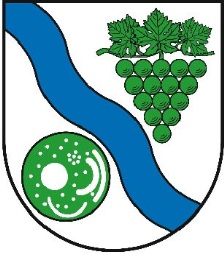 Ortsfeuerwehr ……………………………….                                                                                                                                                                                                                                 Verbandsgemeinde Unstruttal                                                                                                                                                                                                                                Markt 1 							 	                                 06632 FreyburgFamilienname: 	___________________ Vorname: ___________________Geburtstag: 		____.____.________Anschrift:		_____________________________________________Telefon:		________________________________Geschlecht:	 männlich		 weiblich		 divers Kinderfeuerwehr 	Eintritt am: ………………………		Austritt am: ……………………………	Übertritt in Jugendfeuerwehr am:……………………. Jugendfeuerwehr Eintritt am: ………………………		Austritt am: ……………………………	Übertritt in Einsatzabteilung am:……………………..ErziehungsberechtigteFamilienname: _______________ Vorname: _______________Anschrift:	________________________________________________________Telefon:	________________________________Mobil:		________________________________E-Mail:		________________________________Familienname: _______________ Vorname: _______________Anschrift:	________________________________________________________Telefon:	________________________________Mobil:		________________________________E-Mail:		________________________________Mein Kind…	 ist Schwimmer/in		 ist Nichtschwimmer/in	Schwimmstufe:………………………………..…benötigt folgende Medikamente:	_____________________________________________…hat folgende Krankheiten/gesundheitliche Einschränkungen:	_____________________________________________…hat folgende Allergien:		_____________________________________________Im Notfall ist zu alarmieren:		Name:_______________________  Telefonnummer___________________ ich bin damit einverstanden, dass mein Kind im Bedarfsfall in ärztliche Behandlung gegeben wird.ErklärungBei einem Ausscheiden aus der Kinder- / Jugendfeuerwehr verpflichten wir uns zur Rückgabe aller während der Mitgliedschaft erhaltenen Ausrüstungsgegenstände  und Lehrmaterialien. Die Rückgabe erfolgt vollständig und in einwandfreiem Zustand.Wir sind damit einverstanden, dass Bilder und Filme unserer Tochter / unseres Sohnes während dienstlicher Aktivitäten gemacht und ggf. in Zeitung, Flyer, Internet, Facebook, What´s App oder anderweitig veröffentlicht werden sowie Daten unserer Tochter/ unseres Sohnes laut Bundesdatenschutzgesetz und der Datenschutzgrundverordnung gespeichert, genutzt und ggf. an Dritte, wie z.B. Jugendamt, Feuerwehrunfallkasse usw. gegeben werden dürfen. Ein Datenmissbrauch wird ausgeschlossen.	 ja		 neinDiese Zustimmung kann jederzeit schriftlich widerrufen werden.Ich bestätige die Angaben und stimme der Aufnahme zu.		Hiermit bescheinigen wir, dass unser Kind allein nach Hause gehen darf. 		 ja		 nein_______________________________________________(Datum)        (Unterschrift / Erziehungsberechtigter)_______________________________________________(Datum)        (Unterschrift / Erziehungsberechtigter)_______________________________________________		______________________________________________(Datum)        (Unterschrift / Kinder-/Jugendfeuerwehrwart)	(Datum)        (Unterschrift / Ortswehrleiter)